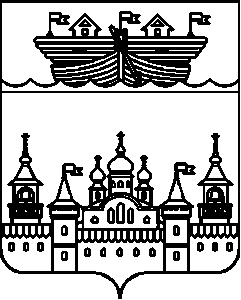 АДМИНИСТРАЦИЯ ГЛУХОВСКОГО СЕЛЬСОВЕТАВОСКРЕСЕНСКОГО МУНИЦИПАЛЬНОГО РАЙОНАНИЖЕГОРОДСКОЙ ОБЛАСТИРАСПОРЯЖЕНИЕ08 апреля 2019 года	№ 4-рОб утверждении Положения об оплате труда работников муниципальных  бюджетных учреждений администрации Глуховского сельсовета Воскресенского муниципального района Нижегородской областиВ целях определения заработной платы работников муниципальных бюджетных учреждений Глуховского сельсовета Воскресенского района, в соответствии с Бюджетным кодексом Российской Федерации, Трудовым кодексом Российской Федерации, постановлением Правительства Нижегородской области от 23.07.2008 года № 296 «О введении новых систем оплаты труда работников государственных бюджетных учреждений Нижегородской области», с приказом Минздравсоцразвития Российской Федерации от 08.08.2008г. №394н «Об утверждении профессиональных квалификационных групп должностей руководителей, специалистов и служащих учреждений и воинских частей Министерства обороны Российской Федерации»:1.Утвердить прилагаемое Положение об оплате труда работников муниципальных бюджетных учреждений Глуховского сельсовета Воскресенского муниципального района Нижегородской области.2. Считать утратившим силу:распоряжение администрации  Глуховского сельсовета от 20.01.2011 года № 3-р «Об утверждении Положения об оплате труда работников муниципальных  бюджетных учреждений Глуховского сельсовета»распоряжение администрации Глуховского сельсовета от 06.12.2011 года № 16-р «О внесении изменений в Положение об оплате труда работников муниципальных бюджетных учреждений Глуховского сельсовета Воскресенского муниципального района Нижегородской области»распоряжение администрации Глуховского сельсовета от 08.02.2012 года № 3-р «О внесении изменений в Положение об оплате труда работников муниципальных бюджетных учреждений Глуховского сельсовета Воскресенского муниципального района Нижегородской области»распоряжение администрации Глуховского сельсовета от 29.10.2012 года № 31-р «О внесении изменений в Положение об оплате труда работников муниципальных бюджетных учреждений Глуховского сельсовета Воскресенского муниципального района Нижегородской области не являющихся  муниципальными служащими, утвержденное решением администрации Глуховского сельсовета  от 20 января 2011 года № 3-р»распоряжение администрации Глуховского сельсовета от 17.01.2013 года № 3-р «О внесении изменений в Положение об оплате труда работников муниципальных бюджетных учреждений Глуховского сельсовета Воскресенского муниципального района Нижегородской области»распоряжение администрации Глуховского сельсовета от 15.05.2013 года № 28-р «О внесении изменений в Положение об оплате труда работников муниципальных бюджетных учреждений Глуховского сельсовета Воскресенского муниципального района Нижегородской области не являющихся  муниципальными служащими, утвержденное решением администрации Глуховского сельсовета  от 20 января 2011 года № 3-р»распоряжение администрации Глуховского сельсовета от 11.10.2013 года № 71-р «О внесении изменений в Положение об оплате труда работников муниципальных бюджетных учреждений Глуховского сельсовета Воскресенского муниципального района Нижегородской области»распоряжение администрации Глуховского сельсовета от 17.03.2014 года № 18-р «О внесении изменений в Положение об оплате труда работников муниципальных бюджетных учреждений Глуховского сельсовета Воскресенского муниципального района, утвержденное распоряжением администрации Глуховского сельсовета от 20 января 2011 года № 3-р»распоряжение администрации Глуховского сельсовета от 22.04.2014 года № 28-р «О внесении изменений в Положение об оплате труда работников муниципальных бюджетных учреждений Глуховского сельсовета Воскресенского муниципального района, утвержденное распоряжением администрации Глуховского сельсовета от 20 января 2011 года № 3-р»распоряжение администрации Глуховского сельсовета от 21.10.2014 года № 62-р «О внесении изменений в Положение об оплате труда работников муниципальных бюджетных учреждений Глуховского сельсовета Воскресенского муниципального района, утвержденное распоряжением администрации Глуховского сельсовета от 20 января 2011 года № 3-р»распоряжение администрации Глуховского сельсовета от 20.03.2015 года № 21-р «О внесении изменений в Положение об оплате труда работников муниципальных бюджетных учреждений Глуховского сельсовета Воскресенского муниципального района, утвержденное распоряжением администрации Глуховского сельсовета от 20 января 2011 года № 3-р»распоряжение администрации Глуховского сельсовета от 24.09.2016 года № 10-р «О внесении изменений в Положение об оплате труда работников муниципальных бюджетных учреждений Глуховского сельсовета Воскресенского муниципального района, утвержденное распоряжением администрации Глуховского сельсовета от 20 января 2011 года № 3-р»распоряжение администрации Глуховского сельсовета от 26.04.2017 года № 10-р «О внесении изменений в Положение об оплате труда работников муниципальных бюджетных учреждений Глуховского сельсовета Воскресенского муниципального района, утвержденное распоряжением администрации Глуховского сельсовета от 20 января 2011 года № 3-р»распоряжение администрации Глуховского сельсовета от 15.02.2018 года № 2-р «О внесении изменений в Положение об оплате труда работников муниципальных бюджетных учреждений Глуховского сельсовета Воскресенского муниципального района, утвержденное распоряжением администрации Глуховского сельсовета от 20 января 2011 года № 3-р»3.Контроль за исполнением и реализацией настоящего распоряжения возложить на главу Глуховского сельсовета  Дубову И.Ю. и специалиста 1 категории-главного бухгалтера Маслову И.В.4. Распоряжение вступает в силу с момента подписания и распространяется на правоотношения возникшие с 1 января 2019 года Глава администрации  Глуховского сельсовета                         И.Ю.ДубоваУТВЕРЖДЕНОраспоряжением администрацииГлуховского сельсоветаВоскресенского муниципального районаНижегородской областиот «08» апреля 2019 года № 4 -рПоложениеоб оплате труда работников муниципальных бюджетных учреждений Глуховского сельсовета Воскресенского муниципального района Нижегородской области(далее Положение)Общие положения1.1. Настоящее положение разработано в соответствии с Бюджетным кодексом Российской Федерации ,Трудовым Кодексом Российской Федерации, постановлением Правительства Нижегородской области от 23 июля 2008 года № 296 «О введении новых систем оплаты труда работников государственных бюджетных учреждений Нижегородской области», с приказом Минздравсоцразвития РФ от 08.08.2008г. №394н «Об утверждении профессиональных квалификационных групп должностей руководителей, специалистов и служащих учреждений и воинских частей Министерства обороны Российской Федерации».1.2. Настоящее Положение применяется при определении заработной платы работников муниципальных бюджетных учреждений, не являющихся муниципальными служащими .1.3. Система оплаты труда работников устанавливается в соответствии с федеральными законами и иными нормативными актами Российской Федерации и Нижегородской области, а также настоящим Положением с учетом:- Единого тарифно-квалификационного справочника работ и профессий рабочих;- Единого квалификационного справочника должностей руководителей, специалистов и служащих;- государственных гарантий по оплате труда, предусмотренных статьей 130 Трудового кодекса Российской Федерации;- минимальных должностных окладов, минимальных ставок заработной платы по профессиональным квалификационным группам (далее ПКГ);- минимальных размеров выплат компенсационного характера, установленных нормативными правовыми актами Российской Федерации;-  перечня видов выплат  компенсационного характера в муниципальных бюджетных учреждениях;- перечня видов выплат стимулирующего характера в муниципальных бюджетных учреждениях;- мнения представительного органа работников.1.4. Размеры минимальных окладов (минимальных размеров должностных окладов), минимальных ставок заработной платы по ПКГ работников, занимающих должности служащих, и работников, работающих по профессиям рабочих, устанавливаются в размере не ниже соответствующих минимальных размеров окладов (минимальных размеров должностных окладов), минимальных ставок заработной платы, установленных Постановлением Правительства Нижегородской области.1.5. Заработная плата работника включает в себя должностной оклад (ставку заработной платы), компенсационные, стимулирующие и иные выплаты.1.6. Заработная плата работника предельными размерами не ограничивается.1.7. Оплата труда работников, занятых по совместительству, а также на условиях неполного рабочего времени, или неполной рабочей недели, производится пропорционально отработанному времени. Определение размеров заработной платы по основной должности, а также по должности, занимаемой в порядке совместительства, производится раздельно по каждой из должностей.II. Порядок и условия оплаты труда2.1. Основные условия оплаты труда2.1.1. Заработная плата работников включает в себя:минимальные оклады, ставки заработной платы по профессиональным квалификационным группам;размеры повышающих коэффициентов по занимаемым должностям (профессиям), к минимальным должностным окладам, ставкам заработной платы;размер повышающего коэффициента специфики для рабочих, непосредственно связанных с осуществлением основных функций управления;условия осуществления и размеры выплат компенсационного характера в соответствии с утвержденным перечнем видов выплат компенсационного характера;выплаты стимулирующего характера в соответствии с утвержденным перечнем видов выплат стимулирующего характера (за счет всех источников финансирования), и критерии их установления;иные выплаты.Должностные оклады, ставки заработной платы работников устанавливаются на основе отнесения занимаемых ими должностей (профессий)  ПКГ, с учетом минимальных размеров должностных окладов (минимальных ставок заработной платы) по ПКГ, с учетом повышающего коэффициента в зависимости от занимаемой должности служащих, с учетом повышающего коэффициента в зависимости от занимаемой профессии и коэффициента специфики управления по профессиям рабочих.2.1.2.Работникам, осуществляющим деятельность по профессиям рабочих, устанавливаются повышающие коэффициенты к минимальным размерам ставок заработной платы по ПКГ «Общеотраслевых профессий рабочих», установленных постановлением Правительства Нижегородской области от 23.09.2008 № 403, и повышающий коэффициент специфики учреждения:2.1.2.1.	2.1.2.2.2.1.2.3.2.1.3 Инспектору ВУС устанавливается ПКГ «Профессиональная квалификационная группа должностей служащих, в том числе руководителей структурных подразделений,  учреждений и воинских частей Министерства обороны Российской Федерации второго уровня.»  с приказом Минздравсоцразвития РФ от 08.08.2008г. №394н «Об утверждении профессиональных квалификационных групп должностей руководителей, специалистов и служащих учреждений и воинских частей Министерства обороны Российской Федерации».  Размер минимальной ставки заработной платы   – 6552  рублейПрофессиональная квалификационная группа « Общеотраслевые должности  служащих третьего уровня»Размер минимальной ставки заработной платы – 4639 рублей2.1.5.Профессиональная квалификационная группа «Должности работников культуры, исскуства и кинематографии среднего звена»	2.1.6. Положением об оплате труда работникам учреждений культуры могут предусматриваться повышающие надбавки:- за высокое профессиональное мастерство;- за сложность и напряженность;- за высокую степень самостоятельности и ответственности.Решение об установлении повышающих надбавок принимается главой администрации Глуховского сельсовета по согласованию с отделом культуры администрации района персонально в отношении конкретного работника, и устанавливаются на определенный период времени в течение соответствующего календарного года. Размер повышающей надбавки в суммовом выражении не может превышать 300%. Указанные надбавки рассчитываются от минимального оклада по должности. Денежная сумма, полученная в результате применения повышающих надбавок, суммируется с минимальным окладом по должности. Сумма произведенных увеличений и минимального оклада по должности формируют должностной оклад конкретного работника.2.1.7.Заработная плата руководителей учреждений культуры состоит из должностного оклада, выплат компенсационного и стимулирующего характера.Должностной оклад руководителя учреждения культуры, определяемый трудовым договором, устанавливается отделом культуры администрации района, утверждается приказом отдела культуры администрации района и доводится до администрации Глуховского сельсовета.Должностной оклад руководителя учреждения устанавливается учредителем путём произведения величины средней заработной платы работников основного персонала данного типа учреждений и коэффициента в зависимости от отнесения данного типа учреждений к группе по оплате труда руководителя:Дор = ЗПпср х К, где:Дор -  должностной оклад руководителя  учреждения;ЗПпср - средняя заработная плата работников основного персонала данного типа учреждений;К – коэффициент кратности, установленный органом исполнительной власти  в ведении, которого находится учреждение, в зависимости от отнесения учреждения к группе по оплате труда руководителя;Расчёт средней заработной платы работников основного персонала по району, показатели и коэффициент кратности отнесения муниципальных учреждений к группам производится отделом культуры администрации района ,утверждается приказом и доводится до МУ администрация Глуховского сельсовета.2.1.8. Повышающий коэффициент в зависимости от занимаемой должности (профессии) и коэффициент специфики учреждения к минимальному должностному окладу, ставке заработной платы образуют оклад (ставку заработной платы), который учитывается при начислении компенсационных и стимулирующих выплат, устанавливаемых в процентном отношении к окладу (ставке заработной платы).2.1.9. Индексация окладов (ставок заработной платы) работников производится в пределах средств фонда заработной платы, предусмотренных бюджетом  на очередной финансовый год.2.1.10. С учетом условий труда работникам устанавливаются выплаты компенсационного характера, предусмотренные пунктом 2.2 настоящего Положения.2.1.11. Работникам выплачиваются стимулирующие выплаты, предусмотренные пунктом 2.3 настоящего Положения.2.1.12. Работникам могут быть установлены иные выплаты, предусмотренные главой III настоящего Положения. 2.2. Компенсационные выплаты2.2.1. В соответствии с постановлением главы местного самоуправления района от 30.03.2008 года № 55 «Об утверждении перечня видов выплат компенсационного и стимулирующего характера в муниципальных бюджетных учреждениях Воскресенского района и разъяснения о порядке установления выплат компенсационного и стимулирующего характера в муниципальных бюджетных учреждениях Воскресенского района» устанавливается следующий перечень выплат компенсационного характера:- выплаты работникам, занятых на тяжелых работах, работах с вредными, опасными и иными особыми условиями труда;	- выплаты за работу в условиях, отклоняющихся от нормальных (при выполнении работ различной квалификации, совмещении профессий (должностей), сверхурочной работе, работе в ночное время и при выполнении работ в других условиях, отклоняющихся от нормальных);	- надбавка за работу со сведениями, составляющими государственную тайну.2.2.2 Выплаты компенсационного характера устанавливаются в процентах от минимального оклада  по должности или в денежном выражении. Выплаты компенсационного характера не образуют  новый оклад и не учитываются при  исчислении иных стимулирующих или компенсационных выплат, устанавливаемых в процентном отношении к окладу.2.2.3. Доплата за совмещение профессий (должностей) устанавливается работнику при совмещении им профессий (должностей). Размер доплаты и срок, на который она устанавливается, определяется по соглашению сторон трудового договора с учетом содержания и (или) объема дополнительной работы.2.2.4. Доплата за расширение зон обслуживания устанавливается работнику при расширении зон обслуживания. Размер доплаты и срок, на который она устанавливается, определяется по соглашению сторон трудового договора с учетом содержания и (или) объема дополнительной работы.2.2.5. Доплата за увеличение объема работы или исполнение обязанностей временно отсутствующего работника без освобождения от работы, определенной трудовым договором, устанавливается работнику в случае увеличения установленного ему объема работы или возложения на него обязанностей временно отсутствующего работника без освобождения от работы, определенной трудовым договором. Размер доплаты и срок, на который она устанавливается, определяется по соглашению сторон трудового договора с учетом содержания и (или) объема дополнительной работы.2.2.6. Доплата за работу в ночное время производится работникам за каждый час работы в ночное время: Доплата за каждый час работы в ночное время определяется путем деления оклада (ставки заработной платы) работника на месячную норму часов рабочего времени и умножения на установленный размер процента.2.2.7  Выплаты отдельным категориям работников за работу в особых условиях труда:Примечание. Выплаты компенсационного характера за работу в учреждениях культуры, расположенных в сельских поселениях, рассчитываются из минимального оклада по ПКГ.2.2.8. Повышенная оплата за работу в выходные и нерабочие праздничные дни производится работникам, привлекавшимся к работе в выходные и нерабочие праздничные дни.Размер доплаты составляет, в размере одинарной дневной или часовой ставки (части оклада) за день или час работы сверх ставки (оклада), если работа производилась в пределах месячной нормы рабочего времени, и в размере двойной дневной или часовой ставки (части оклада) сверх ставки (оклада) за день или час работы, если работа производилась сверх месячной нормы рабочего времени.По желанию работника, работавшего в выходной или нерабочий праздничный день, ему может быть предоставлен другой день отдыха. В этом случае работа в выходной или нерабочий праздничный день оплачивается в одинарном размере, а день отдыха оплате не подлежит.2.2.9. Оплата за работу в выходные дни работникам, у которых работа носит сменный характер, отработанные часы в выходные дни (по графику) оплачиваются в одинарном размере. 2.2.10. Повышенная оплата сверхурочной работы производится в двойном размере от оклада (ставки заработной платы) за каждый час сверхурочной работы. Часы, отработанные в выходные и праздничные дни, при расчете сверхурочных часов не учитываются. 2.2.11. Процентная надбавка за работу со сведениями, составляющими государственную тайну – устанавливается в размере и порядке, определенном законодательством Российской Федерации.2.3. Выплаты стимулирующего характера2.3.1. В соответствии с постановлением главы местного самоуправления района от 30.03.2008 года № 55 «Об утверждении перечня видов выплат компенсационного и стимулирующего характера в муниципальных бюджетных учреждениях Воскресенского района и разъяснения о порядке установления выплат компенсационного и стимулирующего характера в муниципальных бюджетных учреждениях Воскресенского района» устанавливается следующий перечень выплат стимулирующего характера:- выплаты за интенсивность и высокие результаты работы;	- выплаты за стаж непрерывной работы, выслугу лет;- премиальные выплаты по итогам работы (месяц, квартал, год).	2.3.2. Выплата за интенсивность и высокие результаты работы выплачивается работникам единовременно с учетом:- интенсивности и напряженности работы;- выполнения срочных  работ;- особого режима работы.Размер выплаты может устанавливаться как в абсолютном, так и в процентном отношении к  окладу (ставке заработной платы).2.3.3. Настоящим Положением предусматривается установление работникам повышающего персонального коэффициента к окладу (ставке заработной платы) с целью стимулирования к качественному результату труда, путем повышения профессиональной квалификации и компетентности работников.	Персональный повышающий коэффициент к окладу (ставке заработной платы) может быть установлен работнику с учетом уровня его профессиональной подготовки, за выполнение особо важных и ответственных работ, степени самостоятельности и ответственности при выполнении поставленных задач и других факторов. Решение об установлении персонального повышающего коэффициента к окладу (ставке заработной платы) и его размерах  принимается руководителем учреждения персонально в отношении конкретного работника с учетом обеспечения указанных выплат финансовыми средствами. Размер выплат по повышающему коэффициенту к окладу (ставке заработной платы) определяется путем умножения размера оклада (ставки заработной платы) работника на повышающий коэффициент. Выплаты по повышающему коэффициенту к окладу (ставке заработной платы) носят стимулирующий характер.	Повышающие коэффициенты к окладам (ставкам заработной платы) устанавливаются на определенный период времени в течение соответствующего календарного года. В тех случаях, когда определен конкретный вид работы (его качественное и количественное описание), выполняемый работниками для реализации уставных целей учреждения без привязки к конкретной должности, возможно установление повышающих коэффициентов по перечню конкретных видов работ. При этом перечни видов работ должны быть первоначально распределены по соответствующим ПКГ в локальном нормативном акте.Максимальный  размер персонального повышающего коэффициента - 3,0.Применение персонального повышающего коэффициента к окладу (ставке заработной платы) не образует новый оклад (ставку заработной платы) и не учитывается при начислении иных стимулирующих и компенсационных выплат, устанавливаемых в процентном отношении к окладу (ставке заработной платы).2.3.4.Повышающий коэффициент к окладу (ставке заработной платы) за выслугу лет устанавливается в зависимости от общего количества лет, проработанных в данной отрасли работникам:Устанавливаются следующие размеры повышающего коэффициента к окладу (ставке заработной платы) за выслугу лет:- при выслуге лет от 1 года до 5 лет – 0,05;- при выслуге лет от 5 лет до 15 лет – 0,1;- при выслуге лет свыше 15 лет – до 0,15.Повышающий коэффициент к окладу (ставке заработной платы) за выслугу лет устанавливается в зависимости от общего трудового стажа следующим работникам:Устанавливаются следующие размеры повышающего коэффициента к окладу (ставке заработной платы) за выслугу лет:при выслуге лет от 1 года до 5 лет - 0,05;при выслуге лет от 5 лет до 15 лет - 0,1;при выслуге лет свыше 15 лет - до 0,15.Положением об оплате труда работникам учреждений культуры могут предусматриваться повышающие надбавки за выслугу лет. Повышающие надбавки за выслугу лет устанавливаются работникам учреждений культуры в зависимости от стажа работы в учреждении культуры и рассчитываются исходя из минимальной ставки (должностного оклада) по ПКГРекомендуемые размеры повышающей надбавки за выслугу лет (в процентном отношении):при выслуге лет от 1 года до 5 лет – 5%;при выслуге лет от 5 лет до 10 лет – 10%;при выслуге лет свыше 10 лет – 15%.Применение повышающих надбавок за выслугу лет не образует новую ставку заработной платы и не учитывается при начислении иных стимулирующих и компенсационных выплат, устанавливаемых в процентном отношении к ставке заработной платы.Руководителю учреждения – директору СДК, заведующему сельским клубом устанавливается надбавка за выслугу лет. Величина надбавки за выслугу лет руководителю учреждения рассчитывается исходя из величины средней заработной платы основного персонала учреждений культуры района и размера надбавки, выраженной в процентах, соответствующих стажу работы в учреждениях культуры района, области:при выслуге лет от 1 года до 5 лет – 5%;при выслуге лет от 5 лет до 10 лет – 10%;при выслуге лет свыше 10 лет – 15%.Применение повышающего коэффициента к окладу (ставке заработной платы) за выслугу лет не образует новый оклад (ставку заработной платы) и не учитывается при начислении иных стимулирующих и компенсационных выплат, устанавливаемых в процентном отношении к окладу (ставке заработной платы).2.3.5.При премировании по итогам работы (месяц, квартал, год) учитываются:- успешное и добросовестное исполнение работником своих должностных обязанностей в соответствующем периоде (отсутствие замечаний со стороны руководителя);- инициатива, творчество и применение в работе современных форм и методов организации труда;- качественная подготовка и проведение мероприятий;- качественная подготовка и своевременная сдача отчётности.Премия по итогам работы за год всем работникам выплачивается в пределах имеющихся средств. Конкретный размер премии может определяться как в процентах к окладу (ставке заработной платы) работника, так и в абсолютном размере. Максимальным размером премия не ограничена.Выплаты стимулирующего характера работникам учреждений культуры администрации устанавливаются отделом культуры администрации Воскресенского муниципального района Нижегородской области в зависимости от исполнения учреждением целевых показателей эффективности работы учреждения.Премиальные выплаты инспектору ВУС по итогам работы (месяц, квартал) в размере трех должностных окладов и единовременное денежное вознаграждение за добросовестное исполнение должностных обязанностей по итогам календарного года в размере двух должностных окладов выплачиваются в соответствии с Показателями премирования.Показатели премирования инспектора ВУС:Основными показателями премирования инспектора ВУС являются:- результаты работы;- отсутствие нарушений трудовой дисциплины;- выполнение установленных плановых заданий и показателей;- работа во внеурочное время с целью выполнения внеплановых работ с ограниченными сроками исполнения;- повышение профессионального уровня; - успешное и добросовестное выполнение работником своих должностных обязанностей;- разумная инициатива, творчество и применение в работе современных форм и методов организации труда;- участие в военно-патриотическом воспитании населения.Премия не выплачивается работникам:- находившимся в отпуске по уходу за ребенком;- получившим дисциплинарное взыскание.При недобросовестном исполнении инспектором ВУС своих должностных обязанностей, упущениях в работе, влияющих на качество воинского учета, и не выполнении им Показателей премирования, глава администрации своими решениями (в том числе по ходатайствам начальника отдела военного комиссариата Нижегородской области по Воскресенскому району) может снижать или лишать полностью инспектора ВУС премиальных выплат по итогам работы и единовременного денежного вознаграждения за добросовестное исполнение должностных обязанностей по итогам календарного года.	2.3.6. Выплаты стимулирующего характера производятся в пределах средств, предусмотренных бюджетом на оплату труда.III. Другие вопросы оплаты труда3.1. В пределах средств фонда заработной платы может быть оказана материальная помощь. Ежегодно при предоставлении очередного оплачиваемого отпуска оказывается материальная помощь  в размере двух окладов (ставки заработной платы) следующим работникам: Работнику, проработавшему неполный календарный год, материальная помощь выплачивается в размере, рассчитанном пропорционально отработанному времени. Оказание материальной помощи, производится по личному заявлению работника.3.2. В пределах средств фонда заработной платы может быть оказана материальная помощь в связи с рождением ребенка, бракосочетанием работника, смертью близких родственников (родители, супруги, дети), либо смертью самого работника и в других случаях. 3.3. Решение об оказании материальной помощи, указанной в п.3.2., и ее конкретных размерах принимает работодатель на основании письменного заявления работника.3.4. В пределах средств фонда заработной платы может быть выплачено единовременное денежное поощрение при достижении возраста 50, 55 (для женщин) и 60 лет ( для мужчин). Решение о выплате единовременного денежного поощрения и его конкретных размерах принимает работодатель.Квалификационные уровниКвалификационные разрядыПрофессии,отнесенные к профессиональ нойквалификационнойгруппеПовышающийкоэффициент по профессииПовышающий коэффициент спецификиучрежденияСтавка заработнойплатыПКГ «Общеотраслевые профессии рабочих первого уровна»Размер минимальной ставки заработной платы – 3297 рубляПКГ «Общеотраслевые профессии рабочих первого уровна»Размер минимальной ставки заработной платы – 3297 рубляПКГ «Общеотраслевые профессии рабочих первого уровна»Размер минимальной ставки заработной платы – 3297 рубляПКГ «Общеотраслевые профессии рабочих первого уровна»Размер минимальной ставки заработной платы – 3297 рубляПКГ «Общеотраслевые профессии рабочих первого уровна»Размер минимальной ставки заработной платы – 3297 рубляПКГ «Общеотраслевые профессии рабочих первого уровна»Размер минимальной ставки заработной платы – 3297 рубля1Квалификационный уровнь1Квалификационный разряд Уборщикслужебныхпомещенийсельскойадминистрации1,01,032971Квалификационный уровнь1Квалификационный разрядРабочий по благоустройству1,01,03297Квалификационные уровниКвалификационные разрядыПрофессии,отнесенные к профессиональ нойквалификационной группеПовышающийкоэффициент по профессииПовышающий коэффициент спецификиучрежденияСтавка заработнойплатыПКГ «Общеотраслевые профессии рабочих второго уровна»Размер минимальной ставки заработной платы – 3765 рубляПКГ «Общеотраслевые профессии рабочих второго уровна»Размер минимальной ставки заработной платы – 3765 рубляПКГ «Общеотраслевые профессии рабочих второго уровна»Размер минимальной ставки заработной платы – 3765 рубляПКГ «Общеотраслевые профессии рабочих второго уровна»Размер минимальной ставки заработной платы – 3765 рубляПКГ «Общеотраслевые профессии рабочих второго уровна»Размер минимальной ставки заработной платы – 3765 рубляПКГ «Общеотраслевые профессии рабочих второго уровна»Размер минимальной ставки заработной платы – 3765 рубля1Квалификационный уровнь5Квалификационный разряд Водитель пожарной машины1,111,041791Квалификационный уровнь4Квалификационный разрядПожарный 1,01,03765Квалификационные уровниКвалификационные разрядыПрофессии,отнесенные к профессиональ нойквалификационной группеПовышающийкоэффициент по профессииПовышающий коэффициент спецификиучрежденияСтавка заработнойплатыПКГ «Общеотраслевые профессии рабочих второго уровна»Размер минимальной ставки заработной платы – 3765 рубляПКГ «Общеотраслевые профессии рабочих второго уровна»Размер минимальной ставки заработной платы – 3765 рубляПКГ «Общеотраслевые профессии рабочих второго уровна»Размер минимальной ставки заработной платы – 3765 рубляПКГ «Общеотраслевые профессии рабочих второго уровна»Размер минимальной ставки заработной платы – 3765 рубляПКГ «Общеотраслевые профессии рабочих второго уровна»Размер минимальной ставки заработной платы – 3765 рубляПКГ «Общеотраслевые профессии рабочих второго уровна»Размер минимальной ставки заработной платы – 3765 рубля1Квалификационный уровнь4Квалификационный разряд Водитель автомобиля1,01,03765Квалификационные уровниПрофессии, отнесенные к профессиональной квалификационной группеСтавка заработной платы 1 квалификационный уровеньИнспектор ВУС 6552Квалификационные уровниПрофессии, отнесенные к профессиональной квалификационной группеСтавка заработной платы 1 квалификационный уровеньСпециалист по работе с населением 4639,001 квалификационный уровеньДокументовед4639,001 квалификационный уровень             Бухгалтер4639,00ДолжностьМинимальный оклад (рублей)Культорганизатор11215№ п/пДолжностьВид доплатыРазмер выплат в процентах от минимального оклада по должности1Директор СДК, заведующий сельским клубомЗа высокое профессиональное мастерствоДо 50%2КульторганизаторЗа высокое профессиональное мастерствоДо 50%№ п/пПеречень основанийДолжностьРазмер выплат в процентах от минимального оклада по должности.1.За работу в ночное время, за каждый час работы в ночное время (в период с 22 часов до 6 часов)	Пожарный ,водитель пожарной автомашины Оператор котельной20 35№ п/пПеречень основанийДолжность Размер выплат в процентах от минимального оклада по должности.1.При рабочем дне с разделением смены на две части с перерывом в работе свыше двух часовДиректор СДК,культорганизатордо 302.Специалистам муниципальных учреждений культуры, расположенных в сельской местности.Перечень должностей  специалистов для установления  надбавок а работу в сельской  местности определяется по  приказам Минздравсоцразвития  России от 31.08.2007 № 570 и от 29.05.2008 № 247Директор СДК,культорганизатор25№ п/пДолжностьВид доплатыРазмер выплат в процентах от минимального оклада по должности.1Пожарный интенсивностьдо 302Водитель пожарной автомашиныинтенсивность20№ п/пДолжностьВид доплатыРазмер выплат в процентах от минимального оклада по должности.1Специалист по работе с населениемОсобые условия трудадо 602БухгалтерОсобые условия трудадо 743ДокументоведОсобые условия трудадо 140№ п/пДолжность1Водитель пожарной автомашины2Пожарный№ п/пДолжность1Бухгалтер2Уборщик служебных помещений администрации3Водитель автомашины4Специалист по работе с населением5Документовед№ п/пДолжность1КульторганизаторПеречень основанийДолжностьРазмер выплат в процентах от минимального оклада по должности, ставки заработной платы (месяц)- успешное и добросовестное исполнение работником своих должностных обязанностей в соответствующем периоде (отсутствие замечаний со стороны руководителя);- инициатива, творчество и применение в работе современных форм и методов организации труда;- качественная подготовка и проведение мероприятий;- качественная подготовка и своевременная сдача отчётности1. Бухгалтер, водитель автомашины (благоустройство), рабочий по благоустройству.2. Специалист по работе с населением25%50%№ п/пДолжность1Уборщик служебных помещений сельской администрации2Пожарный3Водитель пожарной автомашины4Специалист по работе с населением5Бухгалтер6Документовед